VistA Scheduling Enhancements (VSE)GUI Release 1.7.10.1 Release Notes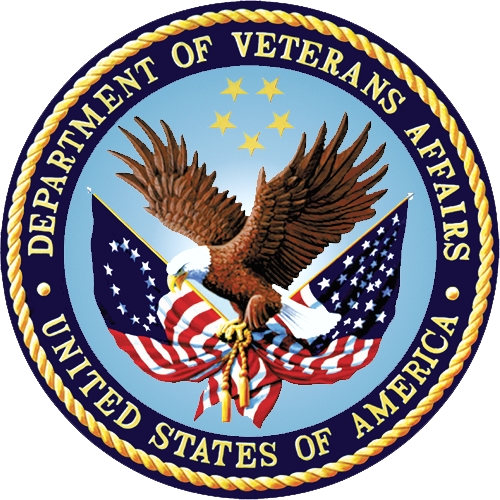 September 2021Version 1.2Department of Veterans AffairsRevision HistoryTable of Contents1.	Introduction	11.1.	Purpose	11.2.	Audience	12.	This Release	13.	Features and Functionality	13.1.	Enhancements Implemented and Defects Fixes	14.	User Documentation	25.	Known Issues	2Table of TablesTable 1: Enhancements and Defects Fixes	1IntroductionDepartment of Veterans Affairs (VA) has a need to improve the efficiencies of the outpatient medical scheduling processes through improved visibility of information. VA has created a comprehensive scheduling solution to modernize the Veterans Health Information Systems and Technology Architecture (VistA) Scheduling (VS) product.PurposeThe purpose of this document is to provide a summary of the enhancements and defect corrections that make up VS Graphical User Interface (GUI) Release 1.7.10. The release software package is comprised of the following:VS GUI application 1.7.10VistA M patch SD*5.3*792AudienceThis document targets the administrators and users of the VistA Scheduling package.This ReleasePlease see Features and Functionality for a summary of the enhancements and defect corrections implemented with VS GUI Release 1.7.10 and VistA patch SD*5.3*792.Features and FunctionalityThe following subsections describe the features included in the VS GUI 1.7.10 package and VistA patch SD*5.3*792.Enhancements Implemented and Defects FixesTable 1 lists the enhancements implemented and defects corrected in VS GUI Release 1.7.10. The work item ID is the Jira issue number.Table 1: Enhancements and Defects FixesUser DocumentationThe documentation distributed with VS GUI Release 1.7.10 is available for download from the VA Software Document Library (VDL).Known IssuesAll known issues resolved by this release were documented in ServiceNow tickets and/or Jira issues as part of the ongoing, post-warranty, sustainment effort. Appropriate issues, workarounds, and step by step resolutions are documented in Knowledge Base articles and included in the searchable ServiceNow Knowledge Base hosted by the VA Enterprise Service Desk (ESD).DateVersionDescriptionAuthor09/01/20211.2Increment update to 1.7.10.1Liberty ITS08/26/20211.1Removed VSE-1267 from Table 1Liberty ITS08/23/20211.0Sent for review/approvalLiberty ITS08/13/20210.1Baseline for VS GUI R1.7.10 and SD*5.3*792Liberty ITSWork Item IDSummary of ChangeVSE-834Create Video Visit button is enabled on Edit appointment screen after creating a VA Video Connect (VVC) appointmentVSE-1094Correct code to prevent APPTS with no resourceVSE-1111Create Video Visit window - Error - Missing Required Field: Patient Integration Control Number (ICN)VSE-1112Update the code so that appointment requests are only reopened for certain cancellation reasonsVSE-1123Video Visit Service (VVS) - Search Provider needs to bring last used provider not last provider on the list when give a space and click enterVSE-1199Add Failure to Respond as disposition reason for SDEC requestsVSE-1207Display most recent Check-In step statusVSE-1211Update Code to open APPT request when Patient Centered Scheduling (PtCSch) appointment is no-showedVSE-1214Update so that APPT requests are only reopened for certain cancellation reasonsVSE-1218The recall comments are not being carried over to APPT request created on cancellationVSE-1219Update Code to open APPT request when PtCSch appointment is no-showedVSE-1220Add Failure to Respond as disposition reason for SDEC requestsVSE-1271User Preference - Column order isn't being keptVSE-1284The Appointment Type selected on the new Request window is not displaying correctly on View/Edit requestVSE-1294After “Undo No Show” there is no GUI refreshVSE-1301Convert Contact Attempt Warning for Disposition to VSE Testable StandardVSE-1305CAs displaying as green when they are not current for APPTs created based on PtCSchVSE-1326Display most recent Check-In step status